Собрание представителей сельского поселения Преполовенкамуниципального района Безенчукский Самарской областичетвертого созыва    РЕШЕНИЕ            «28» апреля 2022 г.			      			      № 73/31О внесении изменений в Порядок сообщения Главой сельского поселения Преполовенка муниципального района Безенчукский и депутатами Собрания представителей сельского поселения Преполовенка  муниципального района Безенчукский, о возникновении личной заинтересованностипри исполнении должностных обязанностей, которая приводит или может привести к конфликту интересов, утвержденный решением Собрания представителей сельского поселения Преполовенка муниципального района Безенчукский Самарской области от 05.05.2016 г. №38/9	В соответствии с частью 4 статьи 131 Закона Самарской области  от 10.03.2009 г. №23-ГД «О противодействии коррупции в Самарской области», введенной в действие Законом Самарской области  от 11.02.2022 г. №17-ГД, руководствуясь Уставом сельского поселения Преполовенка муниципального района Безенчукский, Собрание представителей сельского поселения Преполовенка муниципального района БезенчукскийРЕШИЛО:Внести следующие изменения в Порядок сообщения Главой сельского поселения Преполовенка муниципального района Безенчукский и депутатами Собрания представителей сельского поселения Преполовенка муниципального района Безенчукский, о возникновении личной заинтересованности при исполнении должностных обязанностей, которая приводит или может привести к конфликту интересов, утвержденный решением Собрания представителей сельского поселения Преполовенка муниципального района Безенчукский Самарской области от 05.05.2016 г. №38/9 (далее – Порядок):Приложение №1 к Порядку принять в новой редакции, согласно приложению  к настоящему решению.Пункт 14 принять в следующей редакции: «По результатам предварительного рассмотрения уведомления Комиссия в течение 7 рабочих дней со дня поступления уведомления в Комиссию подготавливает мотивированное заключение.Уведомление, мотивированное заключение и другие материалы, полученные в ходе предварительного рассмотрения уведомления, представляются председателю Собрания представителей сельского поселения Преполовенка муниципального района Безенчукский в течение 10 рабочих дней со дня поступления уведомления в орган и подлежат рассмотрению Собранием представителей сельского поселения Преполовенка муниципального района Безенчукский на ближайшем заседании.В случае направления запросов в федеральные органы государственно власти, органы государственной власти Самарской области, иные государственные органы, органы местного самоуправления муниципального образования Самарской области и заинтересованные организации, уведомление, мотивированное заключение и другие материалы представляются председателю  Собрания представителей сельского поселения Преполовенка муниципального района Безенчукский в течение 45 дней со дня поступления уведомления в Комиссию. Указанный срок  может быть продлен, но не более чем на 30 дней».Пункт 18 принять в следующей редакции: «Уведомление и иные материалы, связанные с рассмотрением уведомления, приобщаются к личному делу лица, подавшего уведомление».2. Опубликовать настоящее решение в газете «Вестник сельского поселения Преполовенка» и разместить на сайте администрации сельского поселения Преполовенка муниципального района Безенчукский Самарской области в сети «Интернет» (http://prepolovenka.ru/). 3. Настоящее решение вступает в силу со дня его официального опубликования.            Председатель Собрания представителей            сельского поселения Преполовенка            муниципального района Безенчукский            Самарской области                                       		                            М.М.Баннова                            Глава сельского поселения Преполовенкамуниципального района БезенчукскийСамарской области                                                                                 В.Б.Васильев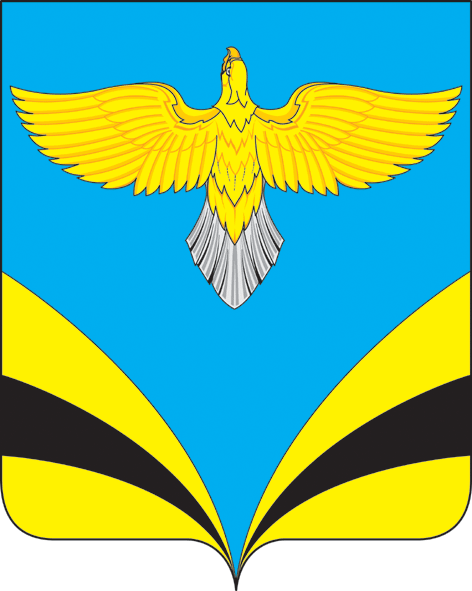 